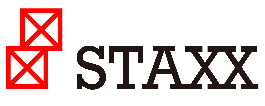 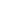 [붙임 1]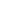 기업 소개○ 기업 개요① 사업 목적 및 목표(목적) *본 사업의 궁극적인 방향성, 성취하고자 하는 결과(목표) *목적을 달성하기 위한 핵심적인 과업, 지향점② 제품 및 서비스 소개[제품 및 서비스 이미지]③ 팀 구성*대표자 포함 작성, 팀 구성원이 4인을 초과할 시, 셀을 추가로 생성하여 기재○ 사업 성과① 정량적 성과(2021년 기준)② 정성적 성과(최근 3년간)사업 내용○ 사업 추진 현황① 창업 배경( ‘창업을 해야겠다’, ‘이런 시장 가능성이 있겠다’라고 판단했던 문제 
상황 및 원인을 발견한 경험)(위 문제 문제를 해결하기 위해 필요하다고 생각하셨던 솔루션의 형태)(기타 추가 내용 기재) ② 비즈니스 모델[핵심 고객][솔루션][주요 수익모델][경쟁력 및 차별성]③ 사업 추진 계획○ 사업 지원배경① 이슈 및 한계점② 필요 자원 및 네트워크(가능한 경북 영주의 지역 자원을 고려해 기재)③ 사업 참여시 기대 효과○향후 성장 계획① 성장 목표(포괄적 방향성)(포괄적 방향성)② 필요 자원(희망 투자유치액) *최소 3천만 원, 최대 5억 원 (투자금 사용 계획)*사용 목적을 판단할 수 있는 내용으로 자유롭게 적어주시면 됩니다.[붙임 2]개인정보 수집・이용 동의서  □ 수집·이용 목적주식회사 임팩트스퀘어가 수행하는 ‘STAXX IMPACT’ 사업의 참여, 평가 및 사업 운영 관리를 목적으로 합니다.  □ 수집·이용할 항목 필수항목
: 개인식별정보(성명, 생년월일, 소속, 지위, 휴대전화 번호, 주소, 이메일 주소) □ 보유․이용기간: 위 개인 정보는 수집, 이용에 관한 동의일로부터 보유 목적 달성 시 또는 정보 주체가 개인 정보 삭제를 요청할 경우 지체 없이 파기합니다. : 단, 사업 종료 기간인 2024년 1월 이후에도 개인정보 동의자의 삭제 요청이 없을 시 동의서의 효력을 지속되며, 삭제 요청 시 이력관리만을 위하여 보유, 이용됩니다. 
(기존 자료의 유효성을 위한 이력만 관리함)  □ 동의를 거부할 권리 및 동의를 거부할 경우의 불이익위 개인정보 중 필수항목의 수집․이용에 관한 동의는 본 사업의 수행을 위해 필수적이므로 이에 동의하셔야 이후 절차를 진행할 수 있습니다.   □ 위와 같이 귀하의 개인정보를 수집·이용하는 것에 동의합니까?2022년   월   일                                        동의자:                   (서명)*반드시 서명하여 스캔본을 제출하거나, 전자서명 파일을 첨부하여 제출해 주세요.필수 확인요청 사항본 사업은 지원 사업이 아닌, 임팩트 투자가 전제된 집중 육성 
사업입니다. 즉, 모든 신청 기업은 투자가 가능한 형태의 법인이어야 
합니다. 예비창업자의 경우 지원이 불가하며, 개인사업자인 경우 선정 후 
3개월 이내에 법인 전환이 가능할 시 지원 가능합니다. 최종 선정 시 영주 내 주소지 설치가 필수입니다. 사업 단계 및 
추진 방향성에 따라 본점, 지점, 연구소 등 가장 적합한 형태의 
사업장을 이전 혹은 설치 합니다. 사업 지원서 내에 회색으로 유색 처리된 가이드 문장을 참고하여 
내용을 작성하시고, 작성 후 가이드 문장은 삭제해주세요. 원활한 작성을 위해 본 사업과 관련한 FAQ(링크)를 우선적으로 
확인해주시면 감사드리겠습니다. 제출하신 자료 일체는 본 사업 모집을 위한 목적에 한하여 활용되며, 
모집 종료 시 폐기됩니다. 사업 지원서 제출 방법본 페이지를 제외한 사업 지원서 3종 ①참가 신청서 ②붙임1_사업계획서 ③ 붙임2_개인정보수집이용동의서 를 모두 작성하신 뒤, 통합 PDF파일로  업로드해주시기 바랍니다.  
- 파일명 : [추출하신 통합 파일을 신청폼(링크) 내 ‘사업 지원서 업로드’ 란에
첨부해주시기 바랍니다. 본 사업 지원서 외 첨부서류 4종은 따로 준비해주신 뒤, 마찬가지로
위 신청폼 내 ‘첨부서류 업로드’란에 첨부해주시기 바랍니다.
(첨부서류 : 사업자등록증, 최근 3개년 재무제표, 주주명부, 법인등기부등본)기업명대표자
성명STAXX IMPACT 참가 신청서STAXX IMPACT 참가 신청서STAXX IMPACT 참가 신청서STAXX IMPACT 참가 신청서STAXX IMPACT 참가 신청서STAXX IMPACT 참가 신청서기업명기업명기업 한줄 소개기업 한줄 소개사업형태사업형태설립연월사업자번호사업자번호소재지고용인수고용인수(대표자 포함) 명2021년 매출액(+누적 투자유치액)00원(00원 / 없을 시 기재X)00원(00원 / 없을 시 기재X)사업분야사업분야□ 농축임산(생산, 제조)□ 농축임산 (유통)□ 농축임산 (유통)□ 관광 (여행/숙박)사업분야사업분야□ F&B(외식산업)□ 환경(자원순환)□ 환경(자원순환)□ 사회서비스사업분야사업분야□ 문화(컨텐츠)□ 기타( 사업분야 직접 작성 )□ 기타( 사업분야 직접 작성 )□ 기타( 사업분야 직접 작성 )웹페이지 링크웹페이지 링크대표자성명생년월일대표자주소대표자e-mail대표자휴대전화사업 소개사업 소개상기 내용은 사실과 다름이 없음을 확인하며, 붙임서류와 같이 참가신청서를 제출합니다.2022년     월     일                                        신 청 자 :                         (서명/인)상기 내용은 사실과 다름이 없음을 확인하며, 붙임서류와 같이 참가신청서를 제출합니다.2022년     월     일                                        신 청 자 :                         (서명/인)상기 내용은 사실과 다름이 없음을 확인하며, 붙임서류와 같이 참가신청서를 제출합니다.2022년     월     일                                        신 청 자 :                         (서명/인)상기 내용은 사실과 다름이 없음을 확인하며, 붙임서류와 같이 참가신청서를 제출합니다.2022년     월     일                                        신 청 자 :                         (서명/인)상기 내용은 사실과 다름이 없음을 확인하며, 붙임서류와 같이 참가신청서를 제출합니다.2022년     월     일                                        신 청 자 :                         (서명/인)상기 내용은 사실과 다름이 없음을 확인하며, 붙임서류와 같이 참가신청서를 제출합니다.2022년     월     일                                        신 청 자 :                         (서명/인)기업명성명(사 업 명)(제품 및 서비스명 등 간략히 설명)(제품 및 서비스명 등 간략히 설명)성명직급주요 업무유관 경력(기간 포함)항목실적사유① 매출② 고용③ 투자기타(있을 시)구분세부 내용2022- - - 2023- - - 2024- - - 구분달성 목표단기 목표(2022)- - 중기 목표(2023~2025)- - 장기 목표(2026~2030)- - *아주 세부적인 정량 지표가 아니더라도 목표하시는 청사진이 
보여 질 수 있게 기재해주시면 됩니다.구분세부내용사업비설비 구축인테리어 위탁용역 1회(30m2)10,000,000원인력 채용합계합계주식회사 임팩트스퀘어가 수행하는 ‘STAXX IMPACT’ 사업과 관련해 ｢개인정보보호법」 제15조제1항제1호, 제23조제1호, 제24조제1항제1호에 따라 아래와 같이 개인정보의 수집·이용에 관하여 귀하의 동의를 얻고자 합니다. 개인정보  필수항목 : 개인식별정보(□동의함   □동의하지 않음)